Scheme and Syllabus of Bachelor of Technology in Computer Science and Engineering (Artificial Intelligence and Machine Learning)Computer Science and Engineering (Artificial Intelligence and Data Science)Computer Science and Engineering (Cyber Security)(Credit Based)KURUKSHETRA UNIVERSITY, KURUKSHETRAScheme of Studies/ExaminationSemester I (w.e.f. session 2020-2021)Note: A branch will study either the subjects corresponding to Sr. No. Marked A or corresponding to Sr. No. marked B in one particular semester. Induction Program (Three weeks duration) is a mandatory part of scheme of first year in 1st semester.Scheme and Syllabus of Bachelor of Technology in Computer Science and Engineering (Artificial Intelligence and Machine Learning)Computer Science and Engineering (Artificial Intelligence and Data Science)Computer Science and Engineering (Cyber Security)(Credit Based)KURUKSHETRA UNIVERSITY, KURUKSHETRAScheme of Studies/ExaminationSemester II (w.e.f. session 2020-2021)Note: A branch will study either the subjects corresponding to Sr. No. Marked A or corresponding to Sr. No. marked B in one particular semester.Unit - ICrystal Structure: Crystalline and Amorphous solids, Crystal Structure: lattice translation vector, symmetry operations, space lattice, basis; Unit cell and Primitive cell, Fundamental types of lattices: two-dimensional and three dimensional Bravais lattices; Characteristics of Unit cells: Simple Cubic (SC), Body Centred Cubic (BCC), Face Centred Cubic (FCC), Hexagonal Close Packed (HCP) structure; Simple crystal structures: Sodium Chloride, Cesium Chloride, Diamond, Cubic Zinc Sulfide; Miller Indices,  Bonding in Solids, Point defects in crystals: Schottky and Frenkel defects.Unit – IIQuantum Theory: Need and origin of Quantum concept, Wave-particle duality, Phase velocity and group velocity, Uncertainty Principle and Applications; Schrodinger’s wave equation: time-dependent and time –independent; Physical Significance of wave function .Unit – IIIFree Electron Theory: Classical free electron theory: electrical conductivity in metals, thermal conductivity in metals, Wiedemann-Franz law, success and drawbacks of free electron theory; Quantum free electron theory: wave function, eigen values; Fermi-Dirac distribution function, Density of states, Fermi energy and its importance, Thermionic Emission (qualitative).Band theory of Solids: Bloch theorem, Kronig-Penney Model (qualitative), E versus k diagram, Brillouin Zones,  Concept of effective mass of electron, Energy levels and energy bands, Distinction between metals, insulators and semiconductors, Hall effect and its Applications.Unit –IVSemiconductors: Conduction in Semiconductors, Intrinsic Semiconductors: Conductivity of charge carriers, Carrier concentration in intrinsic semiconductors; Extrinsic Semiconductors: n-type semiconductors, p-type semiconductors, charge carrier concentration in extrinsic semiconductors.Semiconductor Devices: The p-n junction, Current-voltage characteristics of p-n junction; The Transistor: Bipolar Junction Transistor (BJT), Field Effect Transistor (FET), Metal-Semiconductor Junction (Ohmic and Schottky); Semiconductor Laser.Suggested Books:Applied Physics for Engineers, Wiley India Pvt. Ltd.Introduction to Solid State Physics, John Wiley & Sons. .Concepts of Modern Physics (5th edition), Tata McGraw-Hill Publishing Company Limited.Solid State Physics, New Age International (P) Limited.A Textbook of Quantum Mechanics, McGraw Hill Education (India) Private Limited.Introduction to Nanotechnology, John Wiley & Sons.Note: The paper setter will set the paper as per the question paper templates provided.Note: 	Student will be required to perform at least 10 experiments out of the following list.To study the V-I characteristics of a p-n diode.To find the flashing and quenching potential of Argon and to find the capacitance of unknown capacitor.To find the value of Planck’s constant by using photoelectric cell.To find the temperature coefficient of resistance by using Pt resistance thermometer by post office box. To find the ionization potential of Argon/Mercury using a thyratron tube.To study the variation of magnetic field with distance and to find the radius of coil by Stewart and Gee’s apparatus.To study the characteristics of (Cu-Fe, Cu-Constantan) thermocouple.To find the value of Hall Coefficient of semiconductor.To find the value of e/m for electrons by Helical method.To find the band gap of intrinsic semiconductor using four probe method.To calculate the hysteresis loss by tracing a B-H curve.To find the frequency of ultrasonic waves by piezoelectric methods.To verify Richerdson thermionic equation.Suggested Books:C.L.Arora, B. Sc. Practical Physics, S. Chand.B.L. Worshnop and H, T, Flint, Advanced Practical Physics, KPH.S.L. Gupta & V. Kumar, Practical Physics, Pragati Prakashan.UNIT - I Atomic and molecular structure (10 lectures)Molecular orbitals of diatomic molecules (N2, O2, CO) Equations for atomic and molecular orbitals. Energy level diagrams of diatomics. Pi-molecular orbitals of butadiene and benzene and aromaticity. Crystal field theory and energy level diagrams of [Co(NH3)6], [Ni(CO)4], [PtCl2(NH3)2] and magnetic properties of metal complexes. Band structure of solids and the role of doping on band structures.UNIT - II Spectroscopic techniques and applications (8 lectures)Principles of spectroscopy and selection rules. Electronic spectroscopy(basic concept). Fluorescence and its applications in medicine.Vibrational and rotational spectroscopy of diatomic molecules.Applications.Basic concepts of Nuclear magnetic resonance and magnetic resonance imaging, Diffraction and scattering.UNIT - III Use of free energy in chemical equilibria (4 lectures)Thermodynamic functions: energy, entropy and free energy. Estimations of entropy and free energies.Free energy and emf.Cell potentials, the Nernst equation and applications. Periodic properties (4 Lectures)Effective nuclear charge, penetration of orbitals, variations of s, p, d and f orbital energies of atoms in the periodic table, electronic configurations, atomic and ionic sizes, ionization energies, electron affinity and electronegativity, polarizability, oxidation states, coordination numbers and geometries, hard soft acids and bases, molecular geometries (H2O, NH3, PCl5, SF6, CCl4, Pt(NH3)2Cl2UNIT - IVStereochemistry (6 lectures)Representations of 3 dimensional structures, structural isomers and stereoisomers, configurations and symmetry and chirality, enantiomers, diastereomers, optical activity, absolute configurations and conformational analysis. Organic reactions and synthesis of a drug molecule (4 lectures)Introduction to reactions involving substitution, addition, elimination, oxidation, reduction, cyclization and ring openings. Synthesis of a commonly used drug molecule(paracetamol and Aspirin)Suggested Books:1) University chemistry, by B. M. Mahan, Pearson Education2) Chemistry: Principles and Applications, byM. J. SienkoandR. A. Plane3) Fundamentals of Molecular Spectroscopy, by C. N. Banwell4) Engineering Chemistry (NPTEL Web-book), by B. L. Tembe, Kamaluddin and M. S.Krishnan5) Physical Chemistry, by P. W. Atkins6)Organic Chemistry: Structure and Function by K. P. C. Volhardt and N. E. Schore,5th Edition http://bcs.whfreeman.com/vollhardtschore5e/default.aspNote: The paper setter will set the paper as per the question paper templates provided.LIST OF EXPERIMENTSTo  Determine the  surface tension of a given liquid To determine the relative viscosity of a given liquid using Ostwald’s viscometerTo identify the number of components present in a given organic mixture by thin layer chromatographyTo determine the alkalinity of a given water sampleDetermination of the strength of a given HCl solution by titrating it with standard NaOH solution using conductometerSynthesis of a drug (paracetamol/Aspirin)Determination of chloride content of a given water sampleTo determine the calcium & magnesium or temporary & permanent hardness of a given water sample by EDTA methodTo determine the total iron content present in a given iron ore solution by redox titrationDetermination of the partition coefficient of a substance between two immiscible liquidsTo find out the content of sodium, potassium in a given salt solution by Flame PhotometerTo find out the λmax and concentration of unknown solution by a spectrophotometerTo find out the flash point and fire point of the given oil sample by Pensky Martin apparatusTo determine the amount of dissolved oxygen present in a given water sampleTo find out the pour point and cloud point of a lubricating oilDetermination of the strength of a given HCl solution by titrating it with standard NaOH solution using pH meterUsing Redwood Viscometer find out the viscosity of an oil sampleNote: Atleast 9 experiments to be performed from the list.UNIT – IOverview of Computers: Block diagram and its description, Number systems, Arithmetic of number systems, Computer Hardware: Printers, Keyboard and Mouse, Storage Devices. Introduction to programming language: Different levels of PL: High Level language, Assembly language, Machine language; Introduction to Compiler, Interpreter, Debugger, Linker, Loader, Assembler.Problem Analysis: Problem solving techniques, Algorithms and Flowchart representation. UNIT – II Overview of C: Elements of C, Data types; Storage classes in C; Operators: Arithmetic, relational, logical, bitwise, unary, assignment and conditional operators, precedence & associativity of operators.Input/output: Unformatted & formatted I/O function in C.Control statements:  if statement, switch statement; Repetition: for, while, and do-while loop; break, continue, goto statements.UNIT – III Arrays: Definition, types, initialization, processing an array, String handling.Functions: Definition, prototype, parameters passing techniques, recursion, built-in functions, passing arrays to functions, returning arrays from functions.UNIT – IV Pointers:  Declaration, operations on pointers, pointers and arrays, dynamic memory allocation, pointers and functions, pointers and strings.Structure & Union: Definition, processing, passing structures to functions, use of union.Data files: Opening and closing a file, I/O operations on files. Suggested Books:Brian W. Kernighan Dennis Ritchie,  “C Programming Language” Pearson Education India.SubrataSaha,Subhodip Mukherjee:Basic Computation & Programming with ‘C’-Cambridge University Press.Ajay Mittal, “Programming in C - A Practical Approach”, Pearson.E Balagurusamy :Programming in ANSI C,TMH Education.PradipDey and ManasGhose, “Computer Fundamental and Programming in C”, Oxford Pub.ForouzanBehrouz, “Computer Science: A Structured Programming Approach Using C”, Cengage Learning.Ashok Kamthane, “Programming in C, 3e”, Pearson Education India..YashwantKanetker, “Let us C”, BPB Publications.A K Sharma, “ Fundamentals of Computers & Programming” DhanpatRai Publications Rajaraman V., “Computer Basic and C Programming”, Prentice Hall of India Learning.Note: The paper setter will set the paper as per the question paper templates provided.LIST OF PROGRAMSWrite a program to find the sum of individual digits of a positive integer. Write a program to generate the first n terms of the Fibonacci sequence.Write a program to generate all the prime numbers between 1 and n, where n is the input value given by the user. Write a program to find the roots of a quadratic equation.Write a function to generate Pascal’s triangle. 		Write a program for addition of Two Matrices 			Write a program for calculating transpose of a matrix.Write a program for Matrix multiplication by checking compatibilityWrite programs to find the factorial of a given integer by using both recursive and non-recursive functions.Write a function that uses functions to perform the count the lines, words and characters in a given text.Write a program to explores the use of structures, union and other user defined variables Write a program to print the element of array using pointersWrite a program to implement call by referenceWrite a program to print the elements of a structure using pointersWrite a program to read a string and write it in reverse order Write a program to concatenate two strings Write a program to check that the input string is a palindrome or not. Write a program which copies one file to another. Write a program to reverse the first n characters in a file.  Note: At least 10 programs are to be performed & executed from the above list.UNIT- 1Vocabulary Building1.1 The concept of Word Formation1.2 Root words from foreign languages and their use in English1.3 Acquaintance with prefixes and suffixes from foreign languages in English to formderivatives.1.4 Synonyms, antonyms, and standard abbreviations.UNIT- 2Basic Writing Skills2.1 Sentence Structures2.2 Use of phrases and clauses in sentences2.3 Importance of proper punctuation2.4 Creating coherence2.5 Organizing principles of paragraphs in documents2.6 Techniques for writing preciselyUNIT- 3Identifying Common Errors in Writing3.1 Subject-verb agreement3.2 Noun-pronoun agreement3.3 Misplaced modifiers3.4 Articles3.5 Prepositions3.6 Redundancies3.7 ClichésUNIT- 4 Nature and Style of sensible Writing4.1 Describing	4.2 Defining4.3 Classifying4.4 Providing examples or evidence4.5 Writing introduction and conclusion4.6 Comprehension4.7 Précis Writing4.8 Essay WritingSuggested Books:(i) Practical English Usage. Michael Swan. OUP. 1995.(ii) Remedial English Grammar. F.T. Wood. Macmillan.2007(iii)On Writing Well. William Zinsser. Harper Resource Book. 2001(iv) Study Writing. Liz Hamp-Lyons and Ben Heasly.Cambridge University Press. 2006.(v) Communication Skills. Sanjay Kumar and PushpLata.Oxford University Press. 2011.(vi) Exercises in Spoken English. Parts.I-III. CIEFL, Hyderabad. Oxford University PressNote: The paper setter will set the paper as per the question paper templates provided.OBJECTIVESListening ComprehensionPronunciation, Intonation, Stress and RhythmCommon Everyday Situations: Conversations and DialoguesCommunication at WorkplaceInterviewsFormal Presentations Note: The paper setter will set the paper as per the question paper templates provided.Course OutcomesUNIT - IIntroductiontoEngineeringDrawing:Principles of Engineering Graphics and their significance, usage of Drawing instruments, lettering, Conic sections including the Rectangular Hyperbola (General method only); Cycloid, Epicycloid, Hypocycloid and Involute; Scales – Plain, Diagonal and Vernier Scales;UNIT - IIOrthographic Projections:PrinciplesofOrthographicProjections-Conventions-Projections ofPointsandlinesinclined tobothplanes;Projectionsofplanesinclined to one principalPlane.ProjectionsofRegular Solids:Solid with axis inclinedtoboththePlanes;UNIT - IIISections andSectionalViewsofRightRegular Solids:Sectional views of simple right regular soilds like prism, pyramid, Cylinder and Cone. Development ofsurfacesofRightRegularSolids-Prism,Pyramid,CylinderandCone;UNIT - IVIsometric Projections:Principles of Isometric projection –  Isometric Scale, Isometric Views, Conventions; Isometric Views of lines, Planes, Simple and compound Solids; Conversion of IsometricViews to Orthographic Views and Vice-versa, Conventions;Suggested Books:1.  Engineering Graphics using AUTOCAD 2000: T. Jeyapoovan, Vikas Publishing House.2.  Engineering Drawing: Plane and Solid Geometry: N.D. Bhatt and V.M.Panchal,  Charotar Publishing House.Engineering Drawing: Amar Pathak, Dreamtech Press, New Delhi.Thomas E.French, Charles J.Vierck, Robert J.Foster, “Engineering drawing and graphic technology”, McGraw Hill International Editions.Engineering Graphics and Drafting: P.S. Gill, Millennium Edition, S.K. Katariaand Sons.A Primer on Computer aided Engineering Drawing-2006, published by VTU, Belgaum.A.Yarwood, Introduction to AutoCAD 2017, Published by CRC Press.O. Ostrowsky, Engineering Drawing with CAD applications, Butterworth Heinemann,1999.BSI, Technical production documentation (TPD) – specification for defining, specifying and graphically reporting products, BS8888, 2002.CorrespondingsetofCADSoftwareTheoryandUserManuals.Note: The paper setter will set the paper as per the question paper templates provided.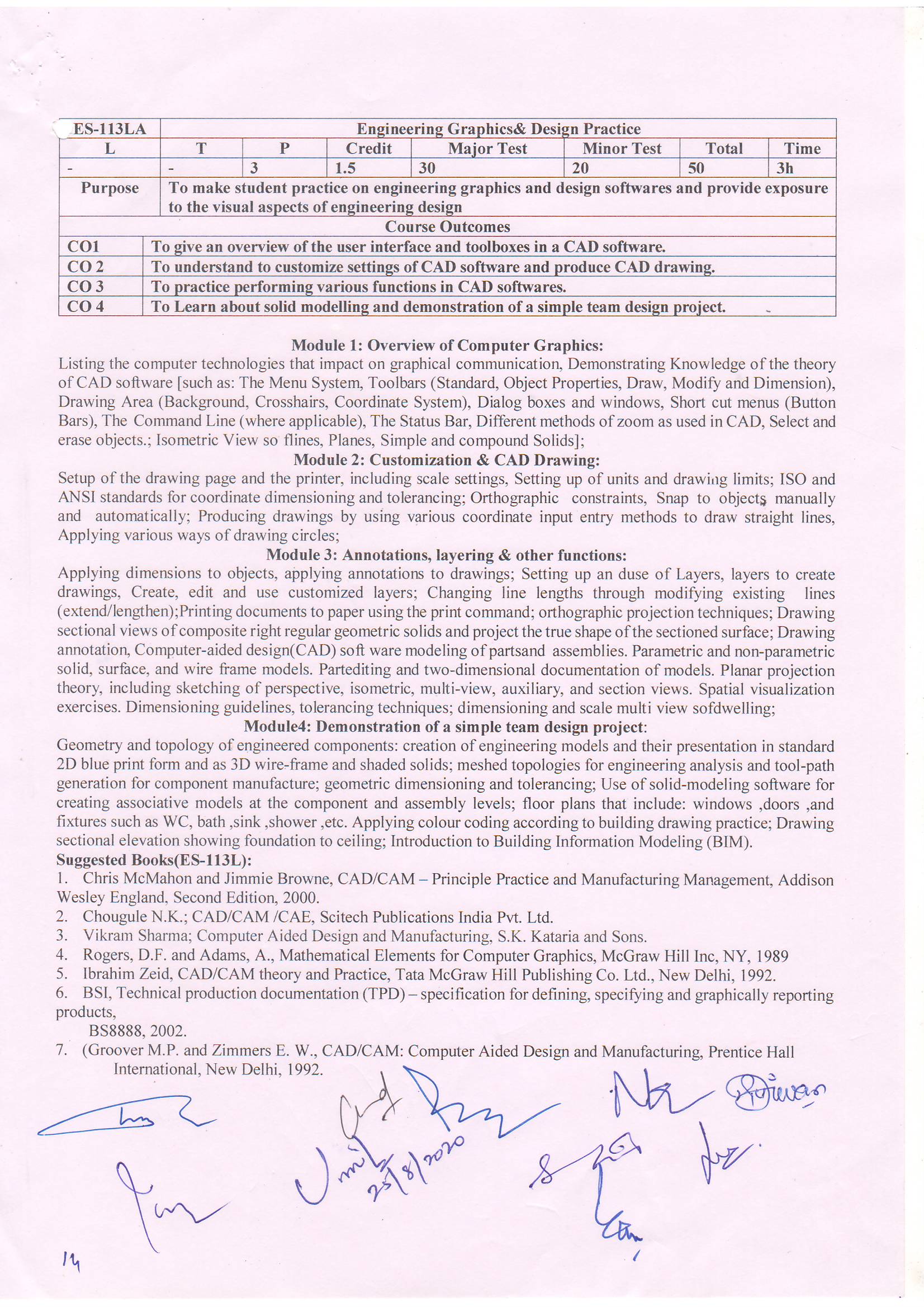 ManufacturingProcessesWorkshopContents1.ManufacturingMethods-casting,forming,machining,joining, advancedmanufacturing methods2. CNCmachining, Additivemanufacturing3. Fittingoperations&powertools4.  Electrical&Electronics5. Carpentry6. Plasticmoulding,glasscutting7. Metalcasting8. Welding(arc welding&gas welding), brazingSuggested Books:Kalpakjian S. And Steven S. Schmid, “Manufacturing Engineering and Technology” ,7th edition, Pearson Education India Edition.HajraChoudhury S.K., HajraChoudhury A.K. and Nirjhar Roy S.K., “ Elements ofWorkshop  Technology” ,  Vol.  I  2008  and  Vol.  II  2010,  Media  promoters  andpublishers private limited, Mumbai.Gowri P. Hariharan and A. Suresh Babu,” Manufacturing Technology – I” PearsonEducation, 2008.Roy A. Lindberg, “ Processes and Materials of Manufacture” , 4th edition, Prentice HallIndia, 1998Rao P.N., “Manufacturing Technology” , Vol. I and Vol. II, Tata McGraw-Hill House,2017.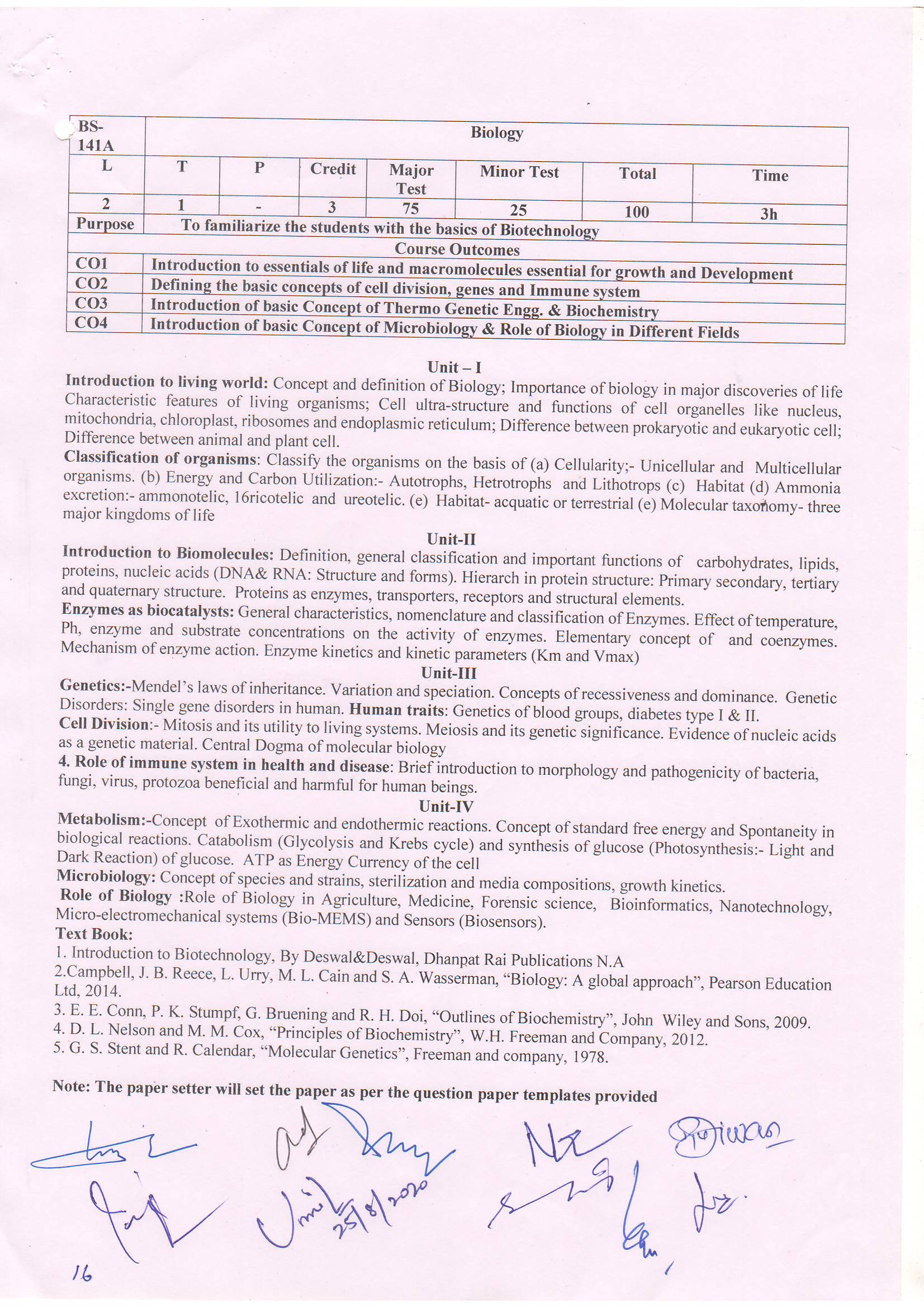 Unit-ID.C. circuits: Ohm’s Law, junction, node, circuit elements classification: Linear & nonlinear, active & passive, lumped & distributed, unilateral & bilateral with examples. KVL, KCL, Loop and node-voltage analysis of resistive circuit.Star-Delta transformation for resistors.Network Theorems: Superposition, Thevenin’s, Norton’s and Maximum power transfer theorems in a resistive network.Unit-IIAC Fundamentals: Mathematical representation of various wave functions. Sinusoidal periodicsignal, instantaneous and peak values, polar & rectangular form of representation of impedances and phasor quantities. Addition & subtraction of two or more phasor sinusoidal quantities using component resolution method.RMS and average values of various waveforms.A.C. Circuits: Behavior of various components fed by A.C. source (steady state response of pureR, pure L, pure C, RL, RC, RLC series with waveforms of instantaneous voltage, current & power on simultaneous time axis scale and corresponding phasor diagrams), power factor, active, reactive & apparent power. Frequency response of Series & Parallel RLC ckts.including resonance, Q factor, cut-off frequency & bandwidth. Generation of alternating emf.Unit-IIIBalanced Three Phase Systems:  Generation of alternating 3- phaseemf). 3-phase balanced circuits, voltage and current relations in star and delta connections. Measurement of 3-phase power by two wattmeter method for various types of star & delta connected balanced loads. Single Phase Transformer (qualitative analysis only): Concept of magnetic circuits.Relation between MMF & Reluctance.Hysteresis & Eddy current phenomenon.Principle, construction &emf equationPhasor diagram at ideal, no load and on load conditions. Losses & Efficiency, regulation. OC & SC test, equivalent circuit, concept of auto transformer.Unit-IVElectrical Machines (qualitative analysis only): Construction and working of dc machine with commutateor action, speed control of dc shunt motor. Generation of rotating magnetic fields, Construction and working of a three-phase induction motor, Significance of torque-slip characteristic. Basics of Single-phase induction motor, capacitor start capacitor run Single-phase induction motor working. Basic construction and working of synchronous generator and motor.Electrical Installations (LT Switchgear): Switch Fuse Unit (SFU), MCB, ELCB, MCCB, Types of Wires and Cables, Earthing. Suggested Books:Basic Electrical Engg: A complete Solution by Vijay Kumar Garg, Wiley India Ltd.Electrical Engg. Fundamentals by Rajendra Prasad, PHI Pub.Basic Electrical Engg.by S.K. Sahdev, Pearson EducationElectrical Engg. Fundamentals:byBobrow, Oxford Univ.PressBasic Electrical Engg. By Del Toro.Saxena&Dasgupta: Fundamentals of Electrical Engg (Cambridge University Press).Note: The paper setter will set the paper as per the question paper templates provided.LIST OF EXPERIMENTSTo verify KVL and KCL.To verify Superposition theorem on a linear circuit with at least one voltage & one current source.To verify Thevenin’s Theorem on a linear circuit with at least one voltage & one current source.To verify Norton's Theorem on a linear circuit with at least one voltage & one current source.To study frequency response of a series R-L-C circuit on CRO and determine resonant  frequency& Q- factor for various Values of R, L, and C.To study frequency response of a parallel R-L-C circuit on CRO and determine resonant  frequency& Q -Factor for various values of R, L, and C.To perform O.C. and S.C. tests on a single phase transformer.To perform direct load test on a single phase transformer and plot efficiency v/s load characteristic.To perform speed control of DC shunt motor.To perform starting & reversal of direction of a three phase induction motor.Measurement of power in a 3 phase balanced system by two watt meter method.Study of Cut sections of  DC Machines, Induction MotorTo study components of various LT Switchgears Note: At least 9 out of the listed experiments to be performed during the semester.S.No.CourseNo./CodeSubjectL:T:PHours/WeekCreditsExamination Schedule (Marks)Examination Schedule (Marks)Examination Schedule (Marks)Examination Schedule (Marks)Duration of exam (Hours)S.No.CourseNo./CodeSubjectL:T:PHours/WeekCreditsMajorTestMinorTestPracticalTotalDuration of exam (Hours)1ABS-115ASemiconductor Physics3:1:0447525010031BBS-101AChemistry3:1:0447525010032AES-105AProgramming for Problem Solving3:0:0337525010032BHM-101AEnglish2:0:0227525010033BS-133ACalculus & Linear Algebra3:1:0447525010034AES-109AEngineering Graphics & Design1:2:0337525010034BES-111 LAManufacturing Processes Workshop0:0:331.5-406010035ABS-141ABiology2:1:0337525010035BES-101ABasic Electrical Engineering4:1:0557525010036ABS-117 LASemiconductor Physics Lab0:0:331.5--20305036BBS-103 LAChemistry Lab0:0:331.5--20305037AES-107 LAProgramming for Problem Solving Lab0:0:221--20305037BES-103 LABasic Electrical Engineering Lab0:0:221--20305038AES-113 LAEngineering Graphics & Design Practice0:0:331.5--20305038BHM-103 LALanguage Lab0:0:221--2030503Total12:5:8/12:3:1025/2521.0/20.0375/300185/20090/150650A/650BS.No.CourseNo./CodeSubjectL:T:PHours/WeekCreditsExaminationSchedule(Marks)ExaminationSchedule(Marks)ExaminationSchedule(Marks)ExaminationSchedule(Marks)Duration of exam (Hours)S.No.CourseNo./CodeSubjectL:T:PHours/WeekCreditsMajorTestMinorTestPracticalTotalDuration of exam (Hours)1ABS-115ASemiconductor Physics3:1:0447525010031BBS-101AChemistry3:1:0447525010032AES-105AProgramming for Problem Solving3:0:0337525010032BHM-101AEnglish2:0:0227525010033BS-134AProbablity & Statistics3:1:0447525010034AES-109AEngineering Graphics & Design1:2:0337525010034BES-111 LAManufacturing Processes Workshop0:0:331.5-406010035ABS-141 ABiology2:1:0337525010035BES-101 ABasic Electrical Engineering4:1:0557525010036ABS-117 LASemiconductor Physics Lab0:0:331.5--20305036BBS-103 LAChemistry Lab0:0:331.5--20305037AES-107 LAProgramming for Problem Solving Lab0:0:221--20305037BES-103 LABasic Electrical Engineering Lab0:0:221--20305038AES-113 LAEngineering Graphics & DesignPractice0:0:331.5--20305038BHM-103 LALanguage Lab0:0:221--2030503Total12:5:8/12:3:1025/2521.0/20.0375/300185/20090/150650A/650BBS-115 ABS-115 ASemiconductor PhysicsSemiconductor PhysicsSemiconductor PhysicsSemiconductor PhysicsSemiconductor PhysicsSemiconductor PhysicsSemiconductor PhysicsLLTPCreditMajor TestMinor TestTotalTime331-475251003hPurposeTo introduce the fundamentals of solid state physics and its applications to the students. To introduce the fundamentals of solid state physics and its applications to the students. To introduce the fundamentals of solid state physics and its applications to the students. To introduce the fundamentals of solid state physics and its applications to the students. To introduce the fundamentals of solid state physics and its applications to the students. To introduce the fundamentals of solid state physics and its applications to the students. To introduce the fundamentals of solid state physics and its applications to the students. To introduce the fundamentals of solid state physics and its applications to the students. Course OutcomesCourse OutcomesCourse OutcomesCourse OutcomesCourse OutcomesCourse OutcomesCourse OutcomesCourse OutcomesCourse OutcomesCO1To make the students aware of basic terminology of crystal structure. To make the students aware of basic terminology of crystal structure. To make the students aware of basic terminology of crystal structure. To make the students aware of basic terminology of crystal structure. To make the students aware of basic terminology of crystal structure. To make the students aware of basic terminology of crystal structure. To make the students aware of basic terminology of crystal structure. To make the students aware of basic terminology of crystal structure. CO 2Introduce the elementary quantum mechanics, which will be useful in understanding the concepts of solid state physics. Introduce the elementary quantum mechanics, which will be useful in understanding the concepts of solid state physics. Introduce the elementary quantum mechanics, which will be useful in understanding the concepts of solid state physics. Introduce the elementary quantum mechanics, which will be useful in understanding the concepts of solid state physics. Introduce the elementary quantum mechanics, which will be useful in understanding the concepts of solid state physics. Introduce the elementary quantum mechanics, which will be useful in understanding the concepts of solid state physics. Introduce the elementary quantum mechanics, which will be useful in understanding the concepts of solid state physics. Introduce the elementary quantum mechanics, which will be useful in understanding the concepts of solid state physics. CO 3Discussion of classical free electron theory, quantum theory and Band theory of solids. Discussion of classical free electron theory, quantum theory and Band theory of solids. Discussion of classical free electron theory, quantum theory and Band theory of solids. Discussion of classical free electron theory, quantum theory and Band theory of solids. Discussion of classical free electron theory, quantum theory and Band theory of solids. Discussion of classical free electron theory, quantum theory and Band theory of solids. Discussion of classical free electron theory, quantum theory and Band theory of solids. Discussion of classical free electron theory, quantum theory and Band theory of solids. CO 4Basics and applications of semiconductors.  Basics and applications of semiconductors.  Basics and applications of semiconductors.  Basics and applications of semiconductors.  Basics and applications of semiconductors.  Basics and applications of semiconductors.  Basics and applications of semiconductors.  Basics and applications of semiconductors.  BS-117LABS-117LASemiconductor Physics LabSemiconductor Physics LabSemiconductor Physics LabSemiconductor Physics LabSemiconductor Physics LabSemiconductor Physics LabSemiconductor Physics LabLLTPCreditPracticalMinor TestTotalTime---31.53020503hPurposePurposeTo give the practical knowledge of handling the sophisticated instruments.To give the practical knowledge of handling the sophisticated instruments.To give the practical knowledge of handling the sophisticated instruments.To give the practical knowledge of handling the sophisticated instruments.To give the practical knowledge of handling the sophisticated instruments.To give the practical knowledge of handling the sophisticated instruments.To give the practical knowledge of handling the sophisticated instruments.Course OutcomesCourse OutcomesCourse OutcomesCourse OutcomesCourse OutcomesCourse OutcomesCourse OutcomesCourse OutcomesCourse OutcomesCOTo make the students familiar with the experiments related with Semiconductor Physics.To make the students familiar with the experiments related with Semiconductor Physics.To make the students familiar with the experiments related with Semiconductor Physics.To make the students familiar with the experiments related with Semiconductor Physics.To make the students familiar with the experiments related with Semiconductor Physics.To make the students familiar with the experiments related with Semiconductor Physics.To make the students familiar with the experiments related with Semiconductor Physics.To make the students familiar with the experiments related with Semiconductor Physics.BS-101AChemistry Chemistry Chemistry Chemistry Chemistry Chemistry Chemistry Chemistry LTTPCreditMajor TestMinor TestTotalTime311-475251003hPurposePurposeTo familiarize the students with basic and applied concept in chemistryTo familiarize the students with basic and applied concept in chemistryTo familiarize the students with basic and applied concept in chemistryTo familiarize the students with basic and applied concept in chemistryTo familiarize the students with basic and applied concept in chemistryTo familiarize the students with basic and applied concept in chemistryTo familiarize the students with basic and applied concept in chemistryCO1CO1An insight into the atomic and molecular structureAn insight into the atomic and molecular structureAn insight into the atomic and molecular structureAn insight into the atomic and molecular structureAn insight into the atomic and molecular structureAn insight into the atomic and molecular structureAn insight into the atomic and molecular structureCO2CO2Analytical techniques used in identification of moleculesAnalytical techniques used in identification of moleculesAnalytical techniques used in identification of moleculesAnalytical techniques used in identification of moleculesAnalytical techniques used in identification of moleculesAnalytical techniques used in identification of moleculesAnalytical techniques used in identification of moleculesCO3CO3To understand Periodic propertiesTo understand Periodic propertiesTo understand Periodic propertiesTo understand Periodic propertiesTo understand Periodic propertiesTo understand Periodic propertiesTo understand Periodic propertiesCO4CO4To understand the spatial arrangement of moleculesTo understand the spatial arrangement of moleculesTo understand the spatial arrangement of moleculesTo understand the spatial arrangement of moleculesTo understand the spatial arrangement of moleculesTo understand the spatial arrangement of moleculesTo understand the spatial arrangement of moleculesBS-103LAChemistry LabChemistry LabChemistry LabChemistry LabChemistry LabChemistry LabChemistry LabLTPCreditPracticalMinor TestTotalTime--31.53020503hES-105AProgramming for Problem SolvingProgramming for Problem SolvingProgramming for Problem SolvingProgramming for Problem SolvingProgramming for Problem SolvingProgramming for Problem SolvingProgramming for Problem SolvingLTPCreditMajor TestMinor TestTotalTime3--375251003hPurposeTo familiarize the students with the basics of Computer System and C Programming To familiarize the students with the basics of Computer System and C Programming To familiarize the students with the basics of Computer System and C Programming To familiarize the students with the basics of Computer System and C Programming To familiarize the students with the basics of Computer System and C Programming To familiarize the students with the basics of Computer System and C Programming To familiarize the students with the basics of Computer System and C Programming Course OutcomesCourse OutcomesCourse OutcomesCourse OutcomesCourse OutcomesCourse OutcomesCourse OutcomesCourse OutcomesCO 1Describe the overview of Computer System and Levels of Programming Languages.Describe the overview of Computer System and Levels of Programming Languages.Describe the overview of Computer System and Levels of Programming Languages.Describe the overview of Computer System and Levels of Programming Languages.Describe the overview of Computer System and Levels of Programming Languages.Describe the overview of Computer System and Levels of Programming Languages.Describe the overview of Computer System and Levels of Programming Languages.CO 2Learn to translate the algorithms to programs (in C language).Learn to translate the algorithms to programs (in C language).Learn to translate the algorithms to programs (in C language).Learn to translate the algorithms to programs (in C language).Learn to translate the algorithms to programs (in C language).Learn to translate the algorithms to programs (in C language).Learn to translate the algorithms to programs (in C language).CO 3Learn description and applications of conditional branching, iteration and recursion. Learn description and applications of conditional branching, iteration and recursion. Learn description and applications of conditional branching, iteration and recursion. Learn description and applications of conditional branching, iteration and recursion. Learn description and applications of conditional branching, iteration and recursion. Learn description and applications of conditional branching, iteration and recursion. Learn description and applications of conditional branching, iteration and recursion. CO 4To use arrays, pointers and structures to formulate algorithms and programs. To use arrays, pointers and structures to formulate algorithms and programs. To use arrays, pointers and structures to formulate algorithms and programs. To use arrays, pointers and structures to formulate algorithms and programs. To use arrays, pointers and structures to formulate algorithms and programs. To use arrays, pointers and structures to formulate algorithms and programs. To use arrays, pointers and structures to formulate algorithms and programs. ES-107LAProgramming for Problem Solving LabProgramming for Problem Solving LabProgramming for Problem Solving LabProgramming for Problem Solving LabProgramming for Problem Solving LabProgramming for Problem Solving LabProgramming for Problem Solving LabLTPCreditPracticalMinor TestTotalTime--213020503hPurposeTo Introduce students with problem solving using C Programming languageTo Introduce students with problem solving using C Programming languageTo Introduce students with problem solving using C Programming languageTo Introduce students with problem solving using C Programming languageTo Introduce students with problem solving using C Programming languageTo Introduce students with problem solving using C Programming languageTo Introduce students with problem solving using C Programming languageCourse OutcomesCourse OutcomesCourse OutcomesCourse OutcomesCourse OutcomesCourse OutcomesCourse OutcomesCourse OutcomesCO 1To formulate the algorithms for simple problemsTo formulate the algorithms for simple problemsTo formulate the algorithms for simple problemsTo formulate the algorithms for simple problemsTo formulate the algorithms for simple problemsTo formulate the algorithms for simple problemsTo formulate the algorithms for simple problemsCO 2Implementation of   arrays and functions. Implementation of   arrays and functions. Implementation of   arrays and functions. Implementation of   arrays and functions. Implementation of   arrays and functions. Implementation of   arrays and functions. Implementation of   arrays and functions. CO 3Implementation of   pointers and user defined data types.Implementation of   pointers and user defined data types.Implementation of   pointers and user defined data types.Implementation of   pointers and user defined data types.Implementation of   pointers and user defined data types.Implementation of   pointers and user defined data types.Implementation of   pointers and user defined data types.CO 4Write individual and group reports: present objectives, describe test procedures and results.Write individual and group reports: present objectives, describe test procedures and results.Write individual and group reports: present objectives, describe test procedures and results.Write individual and group reports: present objectives, describe test procedures and results.Write individual and group reports: present objectives, describe test procedures and results.Write individual and group reports: present objectives, describe test procedures and results.Write individual and group reports: present objectives, describe test procedures and results.HM-101 AHM-101 AEnglishEnglishEnglishEnglishEnglishEnglishEnglishLLTPCreditMajor TestMinor TestTotalTime22--275251003hCourse OutcomesCourse OutcomesCourse OutcomesCourse OutcomesCourse OutcomesCourse OutcomesCourse OutcomesCourse OutcomesCourse OutcomesCO 1Building up the vocabulary Building up the vocabulary Building up the vocabulary Building up the vocabulary Building up the vocabulary Building up the vocabulary Building up the vocabulary Building up the vocabulary CO 2 Students will acquire basic proficiency in English including writing skills Students will acquire basic proficiency in English including writing skills Students will acquire basic proficiency in English including writing skills Students will acquire basic proficiency in English including writing skills Students will acquire basic proficiency in English including writing skills Students will acquire basic proficiency in English including writing skills Students will acquire basic proficiency in English including writing skills Students will acquire basic proficiency in English including writing skillsHM-103LALanguage LabLanguage LabLanguage LabLanguage LabLanguage LabLanguage LabLanguage LabLTPCreditPracticalMinor TestTotalTime--213020503hUNIT-I                                                                                                          (12 hrs)Calculus:Evaluation of definite and improper integrals: Beta and Gamma functions and their properties; Applications of definite integrals to evaluate surface areas and volumes of revolutions.Rolle’s Theorem, Mean value theorems, Indeterminate forms and L'Hospital's rule.UNIT-II                                                                                                        (8 hrs)Matrices Matrices, vectors: addition and scalar multiplication, matrix multiplication; Linear systems of equations, linear Independence, rank of a matrix, determinants, Cramer’s Rule, inverse of a matrix, Gauss elimination and Gauss-Jordan elimination.UNIT-III                                                                                                      (10 hrs)Vector spacesVector Space, linear dependence of vectors, basis, dimension; Linear transformations (maps), range and kernel of a linear map, rank and nullity, Inverse of a linear transformation, rank nullity theorem, composition of linear maps.UNIT-IV                                                                                                       (10 hrs)Vector spaces Eigenvalues, eigenvectors, symmetric, skew-symmetric, and orthogonal Matrices, eigenbases. Diagonalization; Inner product spaces. Suggested Books:1.ErwinKreyszig, Advanced Engineering Mathematics, 9th Edition, John Wiley & Sons, 2006.2. Erwin Kreyszig and SanjeevAhuja, Applied Mathematics- I, Wiley India Publication, Reprint 2015.3. G.B. Thomas and R.L. Finney, Calculus and Analytic geometry, 9th Edition, Pearson, Reprint, 2002.4. Veerarajan T., Engineering Mathematics for first year, Tata McGraw-Hill, New Delhi, 2008.5. Ramana B.V., Higher Engineering Mathematics, Tata McGraw Hill New Delhi, 11th Reprint, 2010.6. D. Poole, Linear Algebra: A Modern Introduction, 2nd Edition, Brooks/Cole, 2005. 7. N.P. Bali and Manish Goyal, A text book of Engineering Mathematics, Laxmi Publications, Reprint, 2008.8. B.S. Grewal, Higher Engineering Mathematics, Khanna Publishers, 36th Edition, 2010. 9. V. Krishnamurthy, V.P. Mainra and J.L. Arora, An introduction to Linear Algebra, Affiliated East–West press, Reprint 2005.10. S. Lipschutz and M. Lipson, Schaum’s outline of Linear Algebra,, McGraw Hill Education; 3 edition (1 July 17).UNIT-I                                                                                                          (10 Hrs)UNIT-I                                                                                                          (10 Hrs)UNIT-I                                                                                                          (10 Hrs)UNIT-I                                                                                                          (10 Hrs)UNIT-I                                                                                                          (10 Hrs)UNIT-I                                                                                                          (10 Hrs)UNIT-I                                                                                                          (10 Hrs)UNIT-I                                                                                                          (10 Hrs)UNIT-I                                                                                                          (10 Hrs)UNIT-I                                                                                                          (10 Hrs)UNIT-I                                                                                                          (10 Hrs)Basic Probability: Introduction, additive law of probability, Conditional Probability, Independent Events, Bayes’ Theorem.Random Variables: Discrete random variables, probability distribution, Probability
mass function and distribution function, Expectation, Moments, Variance and standard deviation of discrete random variables.Basic Probability: Introduction, additive law of probability, Conditional Probability, Independent Events, Bayes’ Theorem.Random Variables: Discrete random variables, probability distribution, Probability
mass function and distribution function, Expectation, Moments, Variance and standard deviation of discrete random variables.Basic Probability: Introduction, additive law of probability, Conditional Probability, Independent Events, Bayes’ Theorem.Random Variables: Discrete random variables, probability distribution, Probability
mass function and distribution function, Expectation, Moments, Variance and standard deviation of discrete random variables.Basic Probability: Introduction, additive law of probability, Conditional Probability, Independent Events, Bayes’ Theorem.Random Variables: Discrete random variables, probability distribution, Probability
mass function and distribution function, Expectation, Moments, Variance and standard deviation of discrete random variables.Basic Probability: Introduction, additive law of probability, Conditional Probability, Independent Events, Bayes’ Theorem.Random Variables: Discrete random variables, probability distribution, Probability
mass function and distribution function, Expectation, Moments, Variance and standard deviation of discrete random variables.Basic Probability: Introduction, additive law of probability, Conditional Probability, Independent Events, Bayes’ Theorem.Random Variables: Discrete random variables, probability distribution, Probability
mass function and distribution function, Expectation, Moments, Variance and standard deviation of discrete random variables.Basic Probability: Introduction, additive law of probability, Conditional Probability, Independent Events, Bayes’ Theorem.Random Variables: Discrete random variables, probability distribution, Probability
mass function and distribution function, Expectation, Moments, Variance and standard deviation of discrete random variables.Basic Probability: Introduction, additive law of probability, Conditional Probability, Independent Events, Bayes’ Theorem.Random Variables: Discrete random variables, probability distribution, Probability
mass function and distribution function, Expectation, Moments, Variance and standard deviation of discrete random variables.Basic Probability: Introduction, additive law of probability, Conditional Probability, Independent Events, Bayes’ Theorem.Random Variables: Discrete random variables, probability distribution, Probability
mass function and distribution function, Expectation, Moments, Variance and standard deviation of discrete random variables.Basic Probability: Introduction, additive law of probability, Conditional Probability, Independent Events, Bayes’ Theorem.Random Variables: Discrete random variables, probability distribution, Probability
mass function and distribution function, Expectation, Moments, Variance and standard deviation of discrete random variables.Basic Probability: Introduction, additive law of probability, Conditional Probability, Independent Events, Bayes’ Theorem.Random Variables: Discrete random variables, probability distribution, Probability
mass function and distribution function, Expectation, Moments, Variance and standard deviation of discrete random variables.UNIT-II                                                                                                        (10 Hrs)UNIT-II                                                                                                        (10 Hrs)UNIT-II                                                                                                        (10 Hrs)UNIT-II                                                                                                        (10 Hrs)UNIT-II                                                                                                        (10 Hrs)UNIT-II                                                                                                        (10 Hrs)UNIT-II                                                                                                        (10 Hrs)UNIT-II                                                                                                        (10 Hrs)UNIT-II                                                                                                        (10 Hrs)UNIT-II                                                                                                        (10 Hrs)UNIT-II                                                                                                        (10 Hrs)Continuous Probability distribution:Continuous random variables, probability distribution, Probability density function and distribution function, Expectation, Moments, Variance and standard deviation of Continuous random variables.Probability distributions: Binomial, Poisson and Normal - evaluation of statistical parameters for these three distributions.Continuous Probability distribution:Continuous random variables, probability distribution, Probability density function and distribution function, Expectation, Moments, Variance and standard deviation of Continuous random variables.Probability distributions: Binomial, Poisson and Normal - evaluation of statistical parameters for these three distributions.Continuous Probability distribution:Continuous random variables, probability distribution, Probability density function and distribution function, Expectation, Moments, Variance and standard deviation of Continuous random variables.Probability distributions: Binomial, Poisson and Normal - evaluation of statistical parameters for these three distributions.Continuous Probability distribution:Continuous random variables, probability distribution, Probability density function and distribution function, Expectation, Moments, Variance and standard deviation of Continuous random variables.Probability distributions: Binomial, Poisson and Normal - evaluation of statistical parameters for these three distributions.Continuous Probability distribution:Continuous random variables, probability distribution, Probability density function and distribution function, Expectation, Moments, Variance and standard deviation of Continuous random variables.Probability distributions: Binomial, Poisson and Normal - evaluation of statistical parameters for these three distributions.Continuous Probability distribution:Continuous random variables, probability distribution, Probability density function and distribution function, Expectation, Moments, Variance and standard deviation of Continuous random variables.Probability distributions: Binomial, Poisson and Normal - evaluation of statistical parameters for these three distributions.Continuous Probability distribution:Continuous random variables, probability distribution, Probability density function and distribution function, Expectation, Moments, Variance and standard deviation of Continuous random variables.Probability distributions: Binomial, Poisson and Normal - evaluation of statistical parameters for these three distributions.Continuous Probability distribution:Continuous random variables, probability distribution, Probability density function and distribution function, Expectation, Moments, Variance and standard deviation of Continuous random variables.Probability distributions: Binomial, Poisson and Normal - evaluation of statistical parameters for these three distributions.Continuous Probability distribution:Continuous random variables, probability distribution, Probability density function and distribution function, Expectation, Moments, Variance and standard deviation of Continuous random variables.Probability distributions: Binomial, Poisson and Normal - evaluation of statistical parameters for these three distributions.Continuous Probability distribution:Continuous random variables, probability distribution, Probability density function and distribution function, Expectation, Moments, Variance and standard deviation of Continuous random variables.Probability distributions: Binomial, Poisson and Normal - evaluation of statistical parameters for these three distributions.Continuous Probability distribution:Continuous random variables, probability distribution, Probability density function and distribution function, Expectation, Moments, Variance and standard deviation of Continuous random variables.Probability distributions: Binomial, Poisson and Normal - evaluation of statistical parameters for these three distributions.UNIT-III                                                                                                       (10 hrs)UNIT-III                                                                                                       (10 hrs)UNIT-III                                                                                                       (10 hrs)UNIT-III                                                                                                       (10 hrs)UNIT-III                                                                                                       (10 hrs)UNIT-III                                                                                                       (10 hrs)UNIT-III                                                                                                       (10 hrs)UNIT-III                                                                                                       (10 hrs)UNIT-III                                                                                                       (10 hrs)UNIT-III                                                                                                       (10 hrs)UNIT-III                                                                                                       (10 hrs)Basic Statistics: Measures of Central tendency: Mean, median, quartiles, mode, Geometric mean, Harmonic mean, Measures of dispersion: Range, Quartile deviation, mean deviation, standard deviation, coefficient of variation, Moments, Skewness and Kurtosis, Correlation, Coefficient of correlation, methods of calculations, Lines of regression,  Rank correlation.Basic Statistics: Measures of Central tendency: Mean, median, quartiles, mode, Geometric mean, Harmonic mean, Measures of dispersion: Range, Quartile deviation, mean deviation, standard deviation, coefficient of variation, Moments, Skewness and Kurtosis, Correlation, Coefficient of correlation, methods of calculations, Lines of regression,  Rank correlation.Basic Statistics: Measures of Central tendency: Mean, median, quartiles, mode, Geometric mean, Harmonic mean, Measures of dispersion: Range, Quartile deviation, mean deviation, standard deviation, coefficient of variation, Moments, Skewness and Kurtosis, Correlation, Coefficient of correlation, methods of calculations, Lines of regression,  Rank correlation.Basic Statistics: Measures of Central tendency: Mean, median, quartiles, mode, Geometric mean, Harmonic mean, Measures of dispersion: Range, Quartile deviation, mean deviation, standard deviation, coefficient of variation, Moments, Skewness and Kurtosis, Correlation, Coefficient of correlation, methods of calculations, Lines of regression,  Rank correlation.Basic Statistics: Measures of Central tendency: Mean, median, quartiles, mode, Geometric mean, Harmonic mean, Measures of dispersion: Range, Quartile deviation, mean deviation, standard deviation, coefficient of variation, Moments, Skewness and Kurtosis, Correlation, Coefficient of correlation, methods of calculations, Lines of regression,  Rank correlation.Basic Statistics: Measures of Central tendency: Mean, median, quartiles, mode, Geometric mean, Harmonic mean, Measures of dispersion: Range, Quartile deviation, mean deviation, standard deviation, coefficient of variation, Moments, Skewness and Kurtosis, Correlation, Coefficient of correlation, methods of calculations, Lines of regression,  Rank correlation.Basic Statistics: Measures of Central tendency: Mean, median, quartiles, mode, Geometric mean, Harmonic mean, Measures of dispersion: Range, Quartile deviation, mean deviation, standard deviation, coefficient of variation, Moments, Skewness and Kurtosis, Correlation, Coefficient of correlation, methods of calculations, Lines of regression,  Rank correlation.Basic Statistics: Measures of Central tendency: Mean, median, quartiles, mode, Geometric mean, Harmonic mean, Measures of dispersion: Range, Quartile deviation, mean deviation, standard deviation, coefficient of variation, Moments, Skewness and Kurtosis, Correlation, Coefficient of correlation, methods of calculations, Lines of regression,  Rank correlation.Basic Statistics: Measures of Central tendency: Mean, median, quartiles, mode, Geometric mean, Harmonic mean, Measures of dispersion: Range, Quartile deviation, mean deviation, standard deviation, coefficient of variation, Moments, Skewness and Kurtosis, Correlation, Coefficient of correlation, methods of calculations, Lines of regression,  Rank correlation.Basic Statistics: Measures of Central tendency: Mean, median, quartiles, mode, Geometric mean, Harmonic mean, Measures of dispersion: Range, Quartile deviation, mean deviation, standard deviation, coefficient of variation, Moments, Skewness and Kurtosis, Correlation, Coefficient of correlation, methods of calculations, Lines of regression,  Rank correlation.Basic Statistics: Measures of Central tendency: Mean, median, quartiles, mode, Geometric mean, Harmonic mean, Measures of dispersion: Range, Quartile deviation, mean deviation, standard deviation, coefficient of variation, Moments, Skewness and Kurtosis, Correlation, Coefficient of correlation, methods of calculations, Lines of regression,  Rank correlation.UNIT-IV                                                                                                       (10 hrs)UNIT-IV                                                                                                       (10 hrs)UNIT-IV                                                                                                       (10 hrs)UNIT-IV                                                                                                       (10 hrs)UNIT-IV                                                                                                       (10 hrs)UNIT-IV                                                                                                       (10 hrs)UNIT-IV                                                                                                       (10 hrs)UNIT-IV                                                                                                       (10 hrs)UNIT-IV                                                                                                       (10 hrs)UNIT-IV                                                                                                       (10 hrs)UNIT-IV                                                                                                       (10 hrs)Applied Statistics: Curve fitting by the method of least squares: Introduction, Fitting of a straight line, fitting of second degree curve, fitting of a polynomial of degree m, fitting of a geometric or power curve of the form , fitting of an exponential curve of the form .Test of significance: Basic terminology, Large sample test for single proportion, difference of proportions, single mean, difference of means, Small samples test for single mean, difference of means, Chi-square test for goodness of fit.Applied Statistics: Curve fitting by the method of least squares: Introduction, Fitting of a straight line, fitting of second degree curve, fitting of a polynomial of degree m, fitting of a geometric or power curve of the form , fitting of an exponential curve of the form .Test of significance: Basic terminology, Large sample test for single proportion, difference of proportions, single mean, difference of means, Small samples test for single mean, difference of means, Chi-square test for goodness of fit.Applied Statistics: Curve fitting by the method of least squares: Introduction, Fitting of a straight line, fitting of second degree curve, fitting of a polynomial of degree m, fitting of a geometric or power curve of the form , fitting of an exponential curve of the form .Test of significance: Basic terminology, Large sample test for single proportion, difference of proportions, single mean, difference of means, Small samples test for single mean, difference of means, Chi-square test for goodness of fit.Applied Statistics: Curve fitting by the method of least squares: Introduction, Fitting of a straight line, fitting of second degree curve, fitting of a polynomial of degree m, fitting of a geometric or power curve of the form , fitting of an exponential curve of the form .Test of significance: Basic terminology, Large sample test for single proportion, difference of proportions, single mean, difference of means, Small samples test for single mean, difference of means, Chi-square test for goodness of fit.Applied Statistics: Curve fitting by the method of least squares: Introduction, Fitting of a straight line, fitting of second degree curve, fitting of a polynomial of degree m, fitting of a geometric or power curve of the form , fitting of an exponential curve of the form .Test of significance: Basic terminology, Large sample test for single proportion, difference of proportions, single mean, difference of means, Small samples test for single mean, difference of means, Chi-square test for goodness of fit.Applied Statistics: Curve fitting by the method of least squares: Introduction, Fitting of a straight line, fitting of second degree curve, fitting of a polynomial of degree m, fitting of a geometric or power curve of the form , fitting of an exponential curve of the form .Test of significance: Basic terminology, Large sample test for single proportion, difference of proportions, single mean, difference of means, Small samples test for single mean, difference of means, Chi-square test for goodness of fit.Applied Statistics: Curve fitting by the method of least squares: Introduction, Fitting of a straight line, fitting of second degree curve, fitting of a polynomial of degree m, fitting of a geometric or power curve of the form , fitting of an exponential curve of the form .Test of significance: Basic terminology, Large sample test for single proportion, difference of proportions, single mean, difference of means, Small samples test for single mean, difference of means, Chi-square test for goodness of fit.Applied Statistics: Curve fitting by the method of least squares: Introduction, Fitting of a straight line, fitting of second degree curve, fitting of a polynomial of degree m, fitting of a geometric or power curve of the form , fitting of an exponential curve of the form .Test of significance: Basic terminology, Large sample test for single proportion, difference of proportions, single mean, difference of means, Small samples test for single mean, difference of means, Chi-square test for goodness of fit.Applied Statistics: Curve fitting by the method of least squares: Introduction, Fitting of a straight line, fitting of second degree curve, fitting of a polynomial of degree m, fitting of a geometric or power curve of the form , fitting of an exponential curve of the form .Test of significance: Basic terminology, Large sample test for single proportion, difference of proportions, single mean, difference of means, Small samples test for single mean, difference of means, Chi-square test for goodness of fit.Applied Statistics: Curve fitting by the method of least squares: Introduction, Fitting of a straight line, fitting of second degree curve, fitting of a polynomial of degree m, fitting of a geometric or power curve of the form , fitting of an exponential curve of the form .Test of significance: Basic terminology, Large sample test for single proportion, difference of proportions, single mean, difference of means, Small samples test for single mean, difference of means, Chi-square test for goodness of fit.Applied Statistics: Curve fitting by the method of least squares: Introduction, Fitting of a straight line, fitting of second degree curve, fitting of a polynomial of degree m, fitting of a geometric or power curve of the form , fitting of an exponential curve of the form .Test of significance: Basic terminology, Large sample test for single proportion, difference of proportions, single mean, difference of means, Small samples test for single mean, difference of means, Chi-square test for goodness of fit.Suggested Books:1. Erwin Kreyszig, Advanced Engineering Mathematics, 9th Edition, John Wiley & Sons,2006.2. P. G. Hoel, S. C. Port and C. J. Stone, Introduction to Probability Theory, Universal Book Stall, 2003 (Reprint).3. S. Ross, A First Course in Probability, 6th Ed., Pearson Education India, 2002.4. W. Feller, An Introduction to Probability Theory and its Applications, Vol. 1, 3rd Ed.,Wiley, 1968.5. N.P. Bali and and Manish Goyal, A text book of Engineering Mathematics, Laxmi Publications, Reprint, 2010.6. Ramana B.V., Higher Engineering Mathematics, Tata McGraw Hill New Delhi, 11th Reprint, 2010.7. B.S. Grewal, Higher Engineering Mathematics, Khanna Publishers, 36th Edition, 2010.8.Veerarajan T., Engineering Mathematics (for semester III), Tata McGraw-Hill, New Delhi, 2010.Note: The paper setter will set the paper as per the question paper templates provided.Suggested Books:1. Erwin Kreyszig, Advanced Engineering Mathematics, 9th Edition, John Wiley & Sons,2006.2. P. G. Hoel, S. C. Port and C. J. Stone, Introduction to Probability Theory, Universal Book Stall, 2003 (Reprint).3. S. Ross, A First Course in Probability, 6th Ed., Pearson Education India, 2002.4. W. Feller, An Introduction to Probability Theory and its Applications, Vol. 1, 3rd Ed.,Wiley, 1968.5. N.P. Bali and and Manish Goyal, A text book of Engineering Mathematics, Laxmi Publications, Reprint, 2010.6. Ramana B.V., Higher Engineering Mathematics, Tata McGraw Hill New Delhi, 11th Reprint, 2010.7. B.S. Grewal, Higher Engineering Mathematics, Khanna Publishers, 36th Edition, 2010.8.Veerarajan T., Engineering Mathematics (for semester III), Tata McGraw-Hill, New Delhi, 2010.Note: The paper setter will set the paper as per the question paper templates provided.Suggested Books:1. Erwin Kreyszig, Advanced Engineering Mathematics, 9th Edition, John Wiley & Sons,2006.2. P. G. Hoel, S. C. Port and C. J. Stone, Introduction to Probability Theory, Universal Book Stall, 2003 (Reprint).3. S. Ross, A First Course in Probability, 6th Ed., Pearson Education India, 2002.4. W. Feller, An Introduction to Probability Theory and its Applications, Vol. 1, 3rd Ed.,Wiley, 1968.5. N.P. Bali and and Manish Goyal, A text book of Engineering Mathematics, Laxmi Publications, Reprint, 2010.6. Ramana B.V., Higher Engineering Mathematics, Tata McGraw Hill New Delhi, 11th Reprint, 2010.7. B.S. Grewal, Higher Engineering Mathematics, Khanna Publishers, 36th Edition, 2010.8.Veerarajan T., Engineering Mathematics (for semester III), Tata McGraw-Hill, New Delhi, 2010.Note: The paper setter will set the paper as per the question paper templates provided.Suggested Books:1. Erwin Kreyszig, Advanced Engineering Mathematics, 9th Edition, John Wiley & Sons,2006.2. P. G. Hoel, S. C. Port and C. J. Stone, Introduction to Probability Theory, Universal Book Stall, 2003 (Reprint).3. S. Ross, A First Course in Probability, 6th Ed., Pearson Education India, 2002.4. W. Feller, An Introduction to Probability Theory and its Applications, Vol. 1, 3rd Ed.,Wiley, 1968.5. N.P. Bali and and Manish Goyal, A text book of Engineering Mathematics, Laxmi Publications, Reprint, 2010.6. Ramana B.V., Higher Engineering Mathematics, Tata McGraw Hill New Delhi, 11th Reprint, 2010.7. B.S. Grewal, Higher Engineering Mathematics, Khanna Publishers, 36th Edition, 2010.8.Veerarajan T., Engineering Mathematics (for semester III), Tata McGraw-Hill, New Delhi, 2010.Note: The paper setter will set the paper as per the question paper templates provided.Suggested Books:1. Erwin Kreyszig, Advanced Engineering Mathematics, 9th Edition, John Wiley & Sons,2006.2. P. G. Hoel, S. C. Port and C. J. Stone, Introduction to Probability Theory, Universal Book Stall, 2003 (Reprint).3. S. Ross, A First Course in Probability, 6th Ed., Pearson Education India, 2002.4. W. Feller, An Introduction to Probability Theory and its Applications, Vol. 1, 3rd Ed.,Wiley, 1968.5. N.P. Bali and and Manish Goyal, A text book of Engineering Mathematics, Laxmi Publications, Reprint, 2010.6. Ramana B.V., Higher Engineering Mathematics, Tata McGraw Hill New Delhi, 11th Reprint, 2010.7. B.S. Grewal, Higher Engineering Mathematics, Khanna Publishers, 36th Edition, 2010.8.Veerarajan T., Engineering Mathematics (for semester III), Tata McGraw-Hill, New Delhi, 2010.Note: The paper setter will set the paper as per the question paper templates provided.Suggested Books:1. Erwin Kreyszig, Advanced Engineering Mathematics, 9th Edition, John Wiley & Sons,2006.2. P. G. Hoel, S. C. Port and C. J. Stone, Introduction to Probability Theory, Universal Book Stall, 2003 (Reprint).3. S. Ross, A First Course in Probability, 6th Ed., Pearson Education India, 2002.4. W. Feller, An Introduction to Probability Theory and its Applications, Vol. 1, 3rd Ed.,Wiley, 1968.5. N.P. Bali and and Manish Goyal, A text book of Engineering Mathematics, Laxmi Publications, Reprint, 2010.6. Ramana B.V., Higher Engineering Mathematics, Tata McGraw Hill New Delhi, 11th Reprint, 2010.7. B.S. Grewal, Higher Engineering Mathematics, Khanna Publishers, 36th Edition, 2010.8.Veerarajan T., Engineering Mathematics (for semester III), Tata McGraw-Hill, New Delhi, 2010.Note: The paper setter will set the paper as per the question paper templates provided.Suggested Books:1. Erwin Kreyszig, Advanced Engineering Mathematics, 9th Edition, John Wiley & Sons,2006.2. P. G. Hoel, S. C. Port and C. J. Stone, Introduction to Probability Theory, Universal Book Stall, 2003 (Reprint).3. S. Ross, A First Course in Probability, 6th Ed., Pearson Education India, 2002.4. W. Feller, An Introduction to Probability Theory and its Applications, Vol. 1, 3rd Ed.,Wiley, 1968.5. N.P. Bali and and Manish Goyal, A text book of Engineering Mathematics, Laxmi Publications, Reprint, 2010.6. Ramana B.V., Higher Engineering Mathematics, Tata McGraw Hill New Delhi, 11th Reprint, 2010.7. B.S. Grewal, Higher Engineering Mathematics, Khanna Publishers, 36th Edition, 2010.8.Veerarajan T., Engineering Mathematics (for semester III), Tata McGraw-Hill, New Delhi, 2010.Note: The paper setter will set the paper as per the question paper templates provided.Suggested Books:1. Erwin Kreyszig, Advanced Engineering Mathematics, 9th Edition, John Wiley & Sons,2006.2. P. G. Hoel, S. C. Port and C. J. Stone, Introduction to Probability Theory, Universal Book Stall, 2003 (Reprint).3. S. Ross, A First Course in Probability, 6th Ed., Pearson Education India, 2002.4. W. Feller, An Introduction to Probability Theory and its Applications, Vol. 1, 3rd Ed.,Wiley, 1968.5. N.P. Bali and and Manish Goyal, A text book of Engineering Mathematics, Laxmi Publications, Reprint, 2010.6. Ramana B.V., Higher Engineering Mathematics, Tata McGraw Hill New Delhi, 11th Reprint, 2010.7. B.S. Grewal, Higher Engineering Mathematics, Khanna Publishers, 36th Edition, 2010.8.Veerarajan T., Engineering Mathematics (for semester III), Tata McGraw-Hill, New Delhi, 2010.Note: The paper setter will set the paper as per the question paper templates provided.Suggested Books:1. Erwin Kreyszig, Advanced Engineering Mathematics, 9th Edition, John Wiley & Sons,2006.2. P. G. Hoel, S. C. Port and C. J. Stone, Introduction to Probability Theory, Universal Book Stall, 2003 (Reprint).3. S. Ross, A First Course in Probability, 6th Ed., Pearson Education India, 2002.4. W. Feller, An Introduction to Probability Theory and its Applications, Vol. 1, 3rd Ed.,Wiley, 1968.5. N.P. Bali and and Manish Goyal, A text book of Engineering Mathematics, Laxmi Publications, Reprint, 2010.6. Ramana B.V., Higher Engineering Mathematics, Tata McGraw Hill New Delhi, 11th Reprint, 2010.7. B.S. Grewal, Higher Engineering Mathematics, Khanna Publishers, 36th Edition, 2010.8.Veerarajan T., Engineering Mathematics (for semester III), Tata McGraw-Hill, New Delhi, 2010.Note: The paper setter will set the paper as per the question paper templates provided.Suggested Books:1. Erwin Kreyszig, Advanced Engineering Mathematics, 9th Edition, John Wiley & Sons,2006.2. P. G. Hoel, S. C. Port and C. J. Stone, Introduction to Probability Theory, Universal Book Stall, 2003 (Reprint).3. S. Ross, A First Course in Probability, 6th Ed., Pearson Education India, 2002.4. W. Feller, An Introduction to Probability Theory and its Applications, Vol. 1, 3rd Ed.,Wiley, 1968.5. N.P. Bali and and Manish Goyal, A text book of Engineering Mathematics, Laxmi Publications, Reprint, 2010.6. Ramana B.V., Higher Engineering Mathematics, Tata McGraw Hill New Delhi, 11th Reprint, 2010.7. B.S. Grewal, Higher Engineering Mathematics, Khanna Publishers, 36th Edition, 2010.8.Veerarajan T., Engineering Mathematics (for semester III), Tata McGraw-Hill, New Delhi, 2010.Note: The paper setter will set the paper as per the question paper templates provided.Suggested Books:1. Erwin Kreyszig, Advanced Engineering Mathematics, 9th Edition, John Wiley & Sons,2006.2. P. G. Hoel, S. C. Port and C. J. Stone, Introduction to Probability Theory, Universal Book Stall, 2003 (Reprint).3. S. Ross, A First Course in Probability, 6th Ed., Pearson Education India, 2002.4. W. Feller, An Introduction to Probability Theory and its Applications, Vol. 1, 3rd Ed.,Wiley, 1968.5. N.P. Bali and and Manish Goyal, A text book of Engineering Mathematics, Laxmi Publications, Reprint, 2010.6. Ramana B.V., Higher Engineering Mathematics, Tata McGraw Hill New Delhi, 11th Reprint, 2010.7. B.S. Grewal, Higher Engineering Mathematics, Khanna Publishers, 36th Edition, 2010.8.Veerarajan T., Engineering Mathematics (for semester III), Tata McGraw-Hill, New Delhi, 2010.Note: The paper setter will set the paper as per the question paper templates provided.Course codeES-109AES-109AES-109AES-109AES-109AES-109AES-109AES-109ACoursetitleEngineeringGraphics&DesignEngineeringGraphics&DesignEngineeringGraphics&DesignEngineeringGraphics&DesignEngineeringGraphics&DesignEngineeringGraphics&DesignEngineeringGraphics&DesignEngineeringGraphics&DesignScheme and CreditsLTPCreditsMajor TestMinor TestTotalTimeScheme and Credits120375251003hObjective- To expose students to the basics of Engineering Drawing , graphics and Projections.Objective- To expose students to the basics of Engineering Drawing , graphics and Projections.CO-1To learn about construction of various types of curves and scales.CO-2To learn about orthographic projections of points, lines and planes.CO-3To Learn about the sectional views and development of Right regular solidsCO-4To Learn about the construction of Isometric Projections and conversion of Isometric views to Orthographic views and vice-versa.Course codeES-111LAES-111LAES-111LAES-111LAES-111LAES-111LAES-111LACoursetitleManufacturingProcessesWorkshopManufacturingProcessesWorkshopManufacturingProcessesWorkshopManufacturingProcessesWorkshopManufacturingProcessesWorkshopManufacturingProcessesWorkshopManufacturingProcessesWorkshopScheme andCreditsLTPCreditsPracticalMinor TestTotalTimeScheme andCredits0031.560401003hPre-requisites(if any)Aim: To make student gain a hands on work experience in a typical manufacturing industry    environment.Aim: To make student gain a hands on work experience in a typical manufacturing industry    environment.CO-1To familiarize with different manufacturing methods in industries and work on CNC machine.CO-2To learn working in Fitting shop and Electrical and Electronics shops, CO-3To practice working on Carpentry and Plastic moulding/glass cutting jobs.CO-4To gain hands on practice experience on Metal casting and Welding jobs.ES-101ABASIC ELECTRICAL ENGINEERING BASIC ELECTRICAL ENGINEERING BASIC ELECTRICAL ENGINEERING BASIC ELECTRICAL ENGINEERING BASIC ELECTRICAL ENGINEERING BASIC ELECTRICAL ENGINEERING LTPCreditMajor TestMinor TestTotalTime(Hrs)41-575251003PurposeTo familiarize the students with the basics of Electrical EngineeringTo familiarize the students with the basics of Electrical EngineeringTo familiarize the students with the basics of Electrical EngineeringTo familiarize the students with the basics of Electrical EngineeringTo familiarize the students with the basics of Electrical EngineeringTo familiarize the students with the basics of Electrical EngineeringCourse OutcomesCourse OutcomesCO1Deals with steady state circuit analysis subject to DC. Deals with steady state circuit analysis subject to DC. Deals with steady state circuit analysis subject to DC. Deals with steady state circuit analysis subject to DC. Deals with steady state circuit analysis subject to DC. CO 2Deals with AC fundamentals & steady state circuit response subject to AC.Deals with AC fundamentals & steady state circuit response subject to AC.Deals with AC fundamentals & steady state circuit response subject to AC.Deals with AC fundamentals & steady state circuit response subject to AC.Deals with AC fundamentals & steady state circuit response subject to AC.Deals with AC fundamentals & steady state circuit response subject to AC.Deals with AC fundamentals & steady state circuit response subject to AC.Deals with AC fundamentals & steady state circuit response subject to AC.Deals with AC fundamentals & steady state circuit response subject to AC.CO 3Deals with introductory Balanced Three Phase System analysis and Single Phase Transformer. Deals with introductory Balanced Three Phase System analysis and Single Phase Transformer. Deals with introductory Balanced Three Phase System analysis and Single Phase Transformer. Deals with introductory Balanced Three Phase System analysis and Single Phase Transformer. Deals with introductory Balanced Three Phase System analysis and Single Phase Transformer. Deals with introductory Balanced Three Phase System analysis and Single Phase Transformer. Deals with introductory Balanced Three Phase System analysis and Single Phase Transformer. Deals with introductory Balanced Three Phase System analysis and Single Phase Transformer. Deals with introductory Balanced Three Phase System analysis and Single Phase Transformer. CO 4Explains the Basics of Electrical Machines & Electrical installationsExplains the Basics of Electrical Machines & Electrical installationsExplains the Basics of Electrical Machines & Electrical installationsExplains the Basics of Electrical Machines & Electrical installationsExplains the Basics of Electrical Machines & Electrical installationsExplains the Basics of Electrical Machines & Electrical installationsExplains the Basics of Electrical Machines & Electrical installationsExplains the Basics of Electrical Machines & Electrical installationsExplains the Basics of Electrical Machines & Electrical installationsES-103LAES-103LAES-103LA               BASIC ELECTRICAL ENGINEERING LAB                BASIC ELECTRICAL ENGINEERING LAB                BASIC ELECTRICAL ENGINEERING LAB                BASIC ELECTRICAL ENGINEERING LAB                BASIC ELECTRICAL ENGINEERING LAB                BASIC ELECTRICAL ENGINEERING LAB                BASIC ELECTRICAL ENGINEERING LAB                BASIC ELECTRICAL ENGINEERING LAB                BASIC ELECTRICAL ENGINEERING LAB                BASIC ELECTRICAL ENGINEERING LAB                BASIC ELECTRICAL ENGINEERING LAB                BASIC ELECTRICAL ENGINEERING LAB                BASIC ELECTRICAL ENGINEERING LAB                BASIC ELECTRICAL ENGINEERING LAB                BASIC ELECTRICAL ENGINEERING LAB                BASIC ELECTRICAL ENGINEERING LAB                BASIC ELECTRICAL ENGINEERING LAB                BASIC ELECTRICAL ENGINEERING LAB                BASIC ELECTRICAL ENGINEERING LAB                BASIC ELECTRICAL ENGINEERING LAB                BASIC ELECTRICAL ENGINEERING LAB LLLTTPracticalCreditMinor TestMinor Test(Practical)(Practical)(Practical)(Practical)TotalTotalTotalTotalTime (Hrs)---21202030303030505050503PurposePurposeTo familiarize the students with the Electrical Technology PracticalsTo familiarize the students with the Electrical Technology PracticalsTo familiarize the students with the Electrical Technology PracticalsTo familiarize the students with the Electrical Technology PracticalsTo familiarize the students with the Electrical Technology PracticalsTo familiarize the students with the Electrical Technology PracticalsTo familiarize the students with the Electrical Technology PracticalsTo familiarize the students with the Electrical Technology PracticalsTo familiarize the students with the Electrical Technology PracticalsTo familiarize the students with the Electrical Technology PracticalsTo familiarize the students with the Electrical Technology PracticalsTo familiarize the students with the Electrical Technology PracticalsTo familiarize the students with the Electrical Technology PracticalsTo familiarize the students with the Electrical Technology PracticalsTo familiarize the students with the Electrical Technology PracticalsTo familiarize the students with the Electrical Technology PracticalsTo familiarize the students with the Electrical Technology PracticalsTo familiarize the students with the Electrical Technology PracticalsCourse OutcomesCourse OutcomesCourse OutcomesCO1Understand basic concepts of Network theoremsUnderstand basic concepts of Network theoremsUnderstand basic concepts of Network theoremsUnderstand basic concepts of Network theoremsUnderstand basic concepts of Network theoremsUnderstand basic concepts of Network theoremsUnderstand basic concepts of Network theoremsUnderstand basic concepts of Network theoremsUnderstand basic concepts of Network theoremsUnderstand basic concepts of Network theoremsUnderstand basic concepts of Network theoremsUnderstand basic concepts of Network theoremsCO 2Deals with steady state frequency response of RLC circuit parameters solution techniquesDeals with steady state frequency response of RLC circuit parameters solution techniquesDeals with steady state frequency response of RLC circuit parameters solution techniquesDeals with steady state frequency response of RLC circuit parameters solution techniquesDeals with steady state frequency response of RLC circuit parameters solution techniquesDeals with steady state frequency response of RLC circuit parameters solution techniquesDeals with steady state frequency response of RLC circuit parameters solution techniquesDeals with steady state frequency response of RLC circuit parameters solution techniquesDeals with steady state frequency response of RLC circuit parameters solution techniquesDeals with steady state frequency response of RLC circuit parameters solution techniquesDeals with steady state frequency response of RLC circuit parameters solution techniquesDeals with steady state frequency response of RLC circuit parameters solution techniquesDeals with steady state frequency response of RLC circuit parameters solution techniquesDeals with steady state frequency response of RLC circuit parameters solution techniquesDeals with steady state frequency response of RLC circuit parameters solution techniquesDeals with steady state frequency response of RLC circuit parameters solution techniquesDeals with steady state frequency response of RLC circuit parameters solution techniquesDeals with steady state frequency response of RLC circuit parameters solution techniquesDeals with steady state frequency response of RLC circuit parameters solution techniquesDeals with steady state frequency response of RLC circuit parameters solution techniquesDeals with steady state frequency response of RLC circuit parameters solution techniquesDeals with steady state frequency response of RLC circuit parameters solution techniquesCO 3Deals with introductory Single Phase Transformer practicalsDeals with introductory Single Phase Transformer practicalsDeals with introductory Single Phase Transformer practicalsDeals with introductory Single Phase Transformer practicalsDeals with introductory Single Phase Transformer practicalsDeals with introductory Single Phase Transformer practicalsDeals with introductory Single Phase Transformer practicalsDeals with introductory Single Phase Transformer practicalsDeals with introductory Single Phase Transformer practicalsDeals with introductory Single Phase Transformer practicalsDeals with introductory Single Phase Transformer practicalsDeals with introductory Single Phase Transformer practicalsDeals with introductory Single Phase Transformer practicalsDeals with introductory Single Phase Transformer practicalsDeals with introductory Single Phase Transformer practicalsDeals with introductory Single Phase Transformer practicalsDeals with introductory Single Phase Transformer practicalsCO 4Explains the constructional features and practicals of various types of Electrical MachinesExplains the constructional features and practicals of various types of Electrical MachinesExplains the constructional features and practicals of various types of Electrical MachinesExplains the constructional features and practicals of various types of Electrical MachinesExplains the constructional features and practicals of various types of Electrical MachinesExplains the constructional features and practicals of various types of Electrical MachinesExplains the constructional features and practicals of various types of Electrical MachinesExplains the constructional features and practicals of various types of Electrical MachinesExplains the constructional features and practicals of various types of Electrical MachinesExplains the constructional features and practicals of various types of Electrical MachinesExplains the constructional features and practicals of various types of Electrical MachinesExplains the constructional features and practicals of various types of Electrical MachinesExplains the constructional features and practicals of various types of Electrical MachinesExplains the constructional features and practicals of various types of Electrical MachinesExplains the constructional features and practicals of various types of Electrical MachinesExplains the constructional features and practicals of various types of Electrical MachinesExplains the constructional features and practicals of various types of Electrical MachinesExplains the constructional features and practicals of various types of Electrical MachinesExplains the constructional features and practicals of various types of Electrical MachinesExplains the constructional features and practicals of various types of Electrical MachinesExplains the constructional features and practicals of various types of Electrical MachinesExplains the constructional features and practicals of various types of Electrical Machines